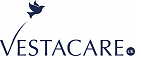 Support WorkerThe post holder reports to the Registered Manager. Apart from team members, the main contacts of the job will be with families, relatives, carers, professionals from the Community Learning Disability Teams and other agencies.Job Summary:As a member of the staff team you will play an active role in supporting people with a significant learning/physical disability with all aspects of their care in line with their Person-Centred Support Plans.   You will ensure a high quality of service delivery in line with individuals expressed needs, wishes and aspirations, one which promotes independence, choice and inclusion.Job descriptionDuties and key responsibilities: To promote independence, wellbeing and choice for people we support always using person centred approachesTo maintain confidentiality in matters relating to people we support and staff, in line with Vestacare’s policies and proceduresTo provide support with intimate and personal care in line with person centred support plans, respecting individual’s privacy, dignity and cultural needsTo ensure professional, empathetic and informative relationships with families, advocates and professionals are formed and maintainedTo carry out agreed programmes of care, unsupervised, to develop independent living skills and promote inclusion for clientsTo maintain daily records for people we support, to prepare regular reports on the outcomes and progress of each individual in line with Vestacare’s recording requirementsTo write comprehensive reports about people we support, detailing events and activities, to provide information to Parents/Carers and KeyworkersTo be responsible for the dispensing and recording of medication in accordance with Vestacare’s policies and proceduresTo accompany clients to relevant medical appointments if necessaryTo participate and contribute to reviews and staff meetings as requiredTo comply with Vestacare’s financial procedures relating to petty cash moniesTo comply with Vestacare’s financial procedures relating to clients and to guide them regarding their finances, keeping records in line with Vestacare’s requirementsTo assist individuals we support and members of the staff team in dealing with behaviours that may challenge To be familiar with the requirements of Health and Safety legislation To operate Vestacare’s policies on equality and diversityTo work as a member of the team through attendance at appropriate training sessions, and through supervision and team meetings when appropriateTo be aware of Vestacare’s core values and the Support Worker’s role in implementing them.To undertake any other duties with the scope of this role as requested by senior managers To comply with and input data on the Nourish system and the corresponding policy.This job description is not exhaustive and serves only to highlight the main requirements of the post holder. The line manager may stipulate other reasonable requirements. The job description will be reviewed regularly and may be subject to change. Person Specification – Support Worker All the following requirements are desirable, unless marked with a * when they are essential, and will be assessed from a combination of information provided from the application form, extended interview process, panel interview and references: Education and qualifications An ability to write clear and concise records* Skills and experience An understanding of the needs of people with disabilities*Good listening skills Excellent communication skills*Ability to use judgement and initiative Ability to follow policies and procedures*Ability to work alone and as part of a teamI.T literatePersonal attributes / qualities Empathy ProfessionalismNon-judgemental communication PatienceGood sense of humourUnderstandingPunctualReliableTeam playerSalary £8.72- £10